ФОТООТЧЕТ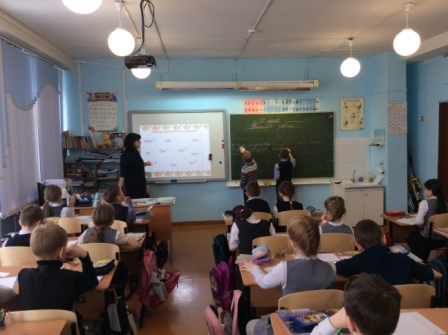 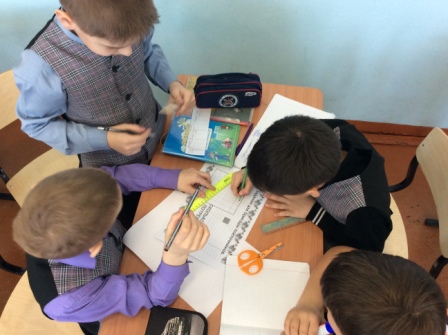 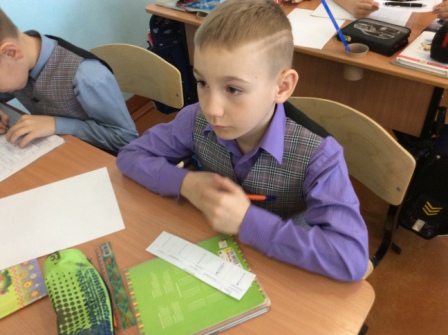 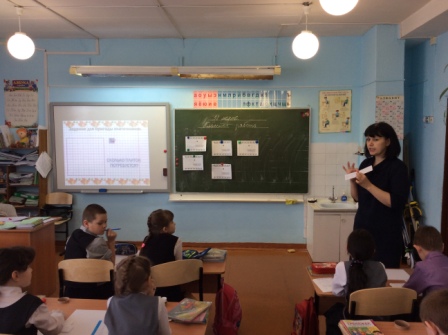 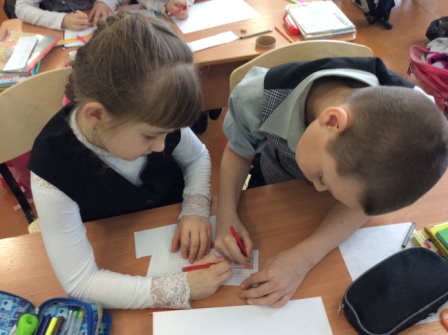 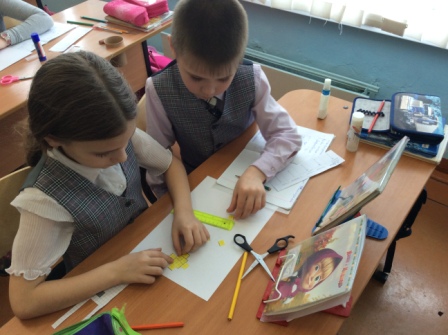 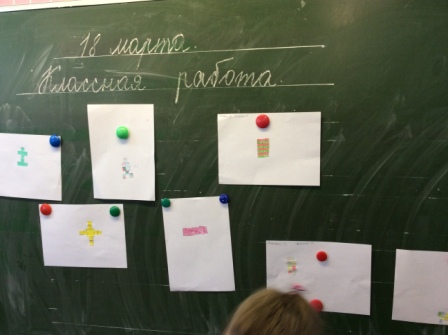 